Проект творческих работ 
«Праздники жителей планеты ЗЕМЛЯ»Название работы: Международный женский деньТехника выполнения – компьютерный рисунок.Конкурс проводился 12 – 20 февраля 2024 года между учащимися 7 – 9 классов:1 место – Фёдоров Артём, ученик 8 класса;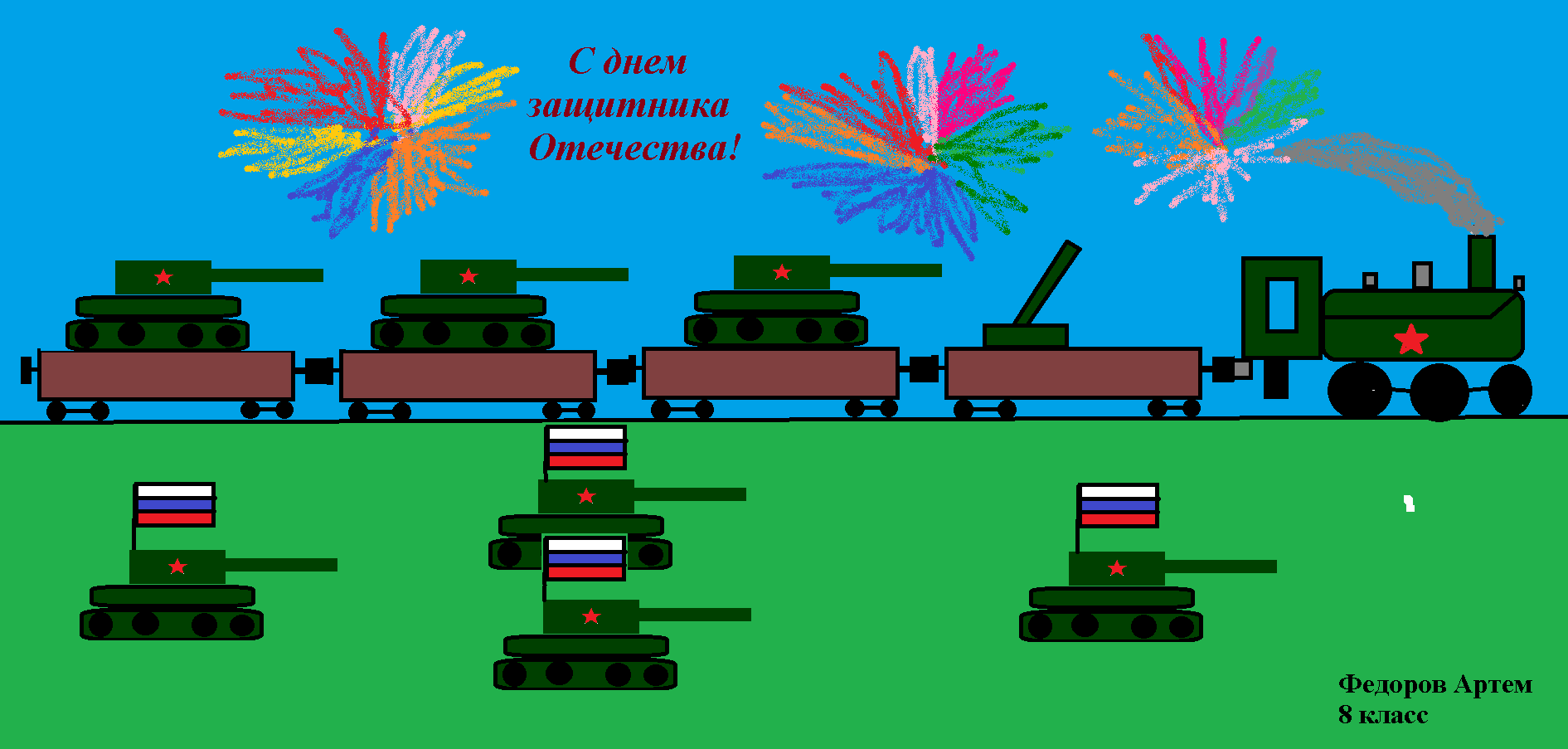 2 место – Михайлов Сергей, ученик 8 класса;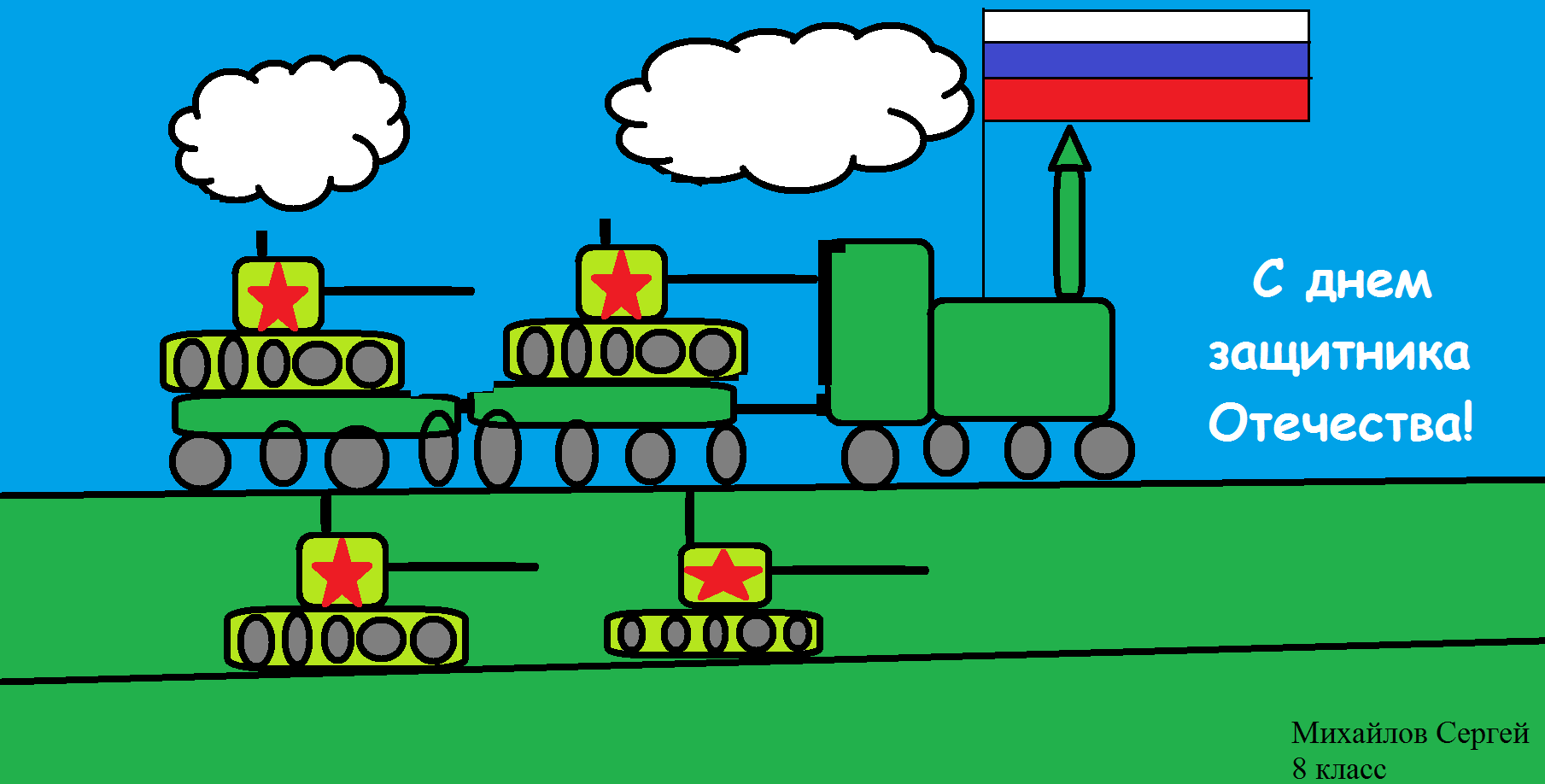 3 место – Решетов Александр, ученик 8 класса.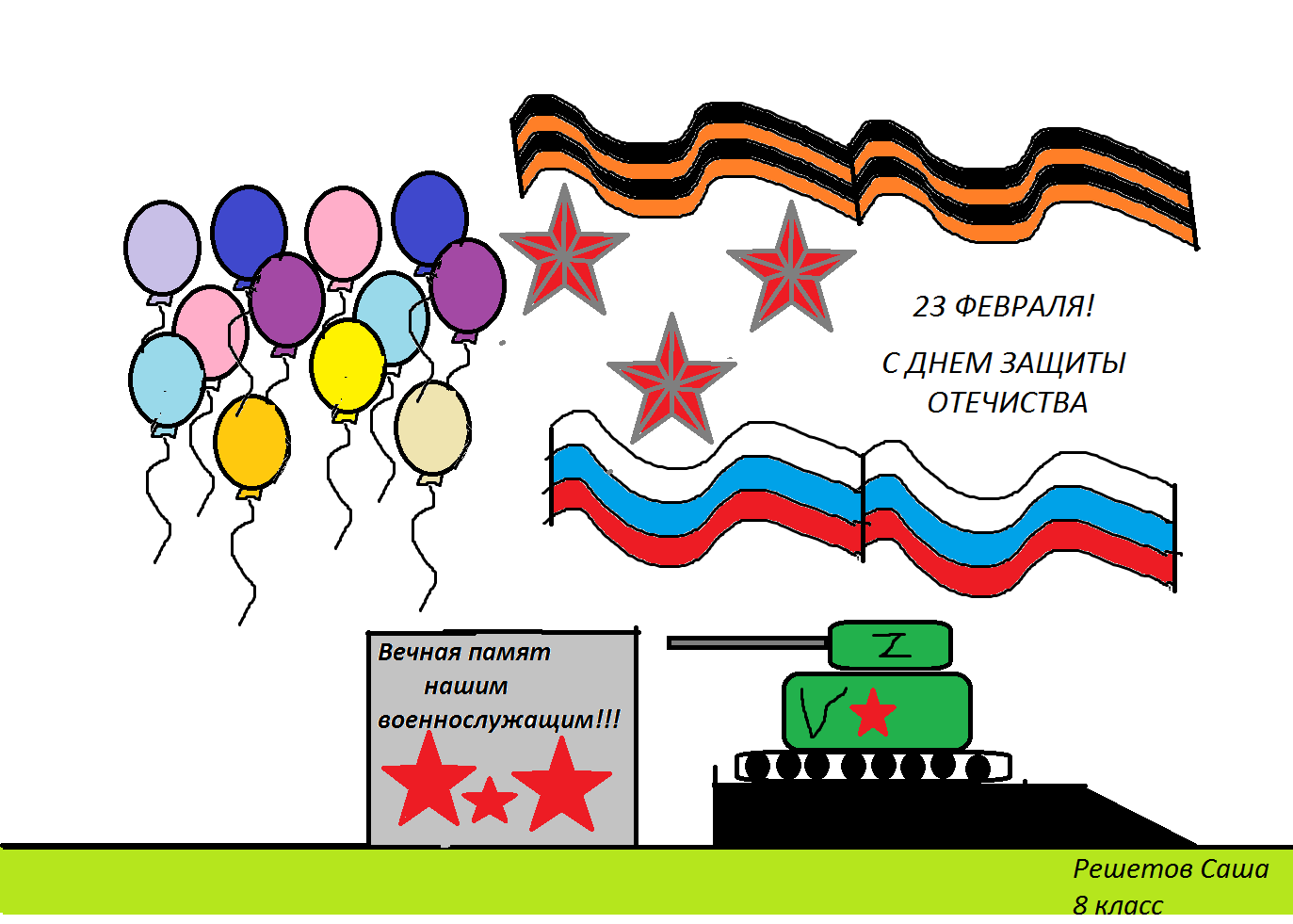 